Living Blue: Marine Reserves
The Something Game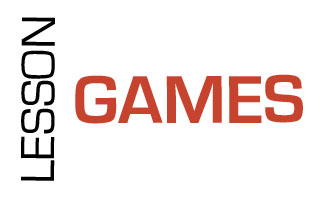 You have 20 minutes to draw a sketch map of a marine environment – you must include as many things as you can that fit the following descriptions.Something that is:FragileOldPricklyDependent on something elseNot naturalDeadA homeForeignFoodProtectedWetAliveColourfulBreakableUnusualExoticUnnecessaryMiniatureSmellySquashedLiving on dead thingsHungry